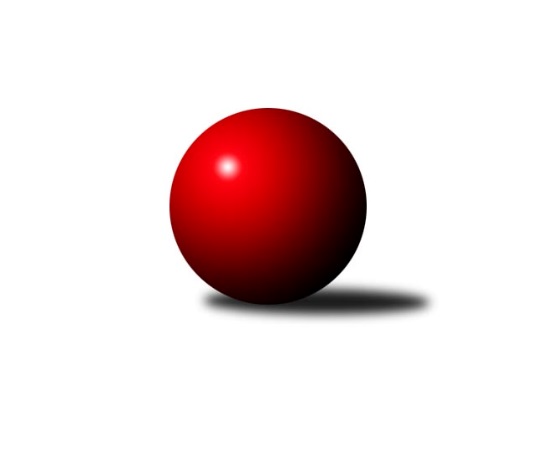 Č.9Ročník 2022/2023	15.8.2024 3. KLM A 2022/2023Statistika 9. kolaTabulka družstev:		družstvo	záp	výh	rem	proh	skore	sety	průměr	body	plné	dorážka	chyby	1.	SKK Rokycany B	9	8	0	1	52.5 : 19.5 	(135.5 : 80.5)	3396	16	2249	1147	19.3	2.	TJ Sokol Údlice	9	7	1	1	49.0 : 23.0 	(120.5 : 95.5)	3323	15	2231	1092	24.4	3.	TJ Lokomotiva Ústí n. L.	9	6	1	2	43.0 : 29.0 	(118.0 : 98.0)	3338	13	2227	1111	25.2	4.	CB Dobřany B	9	5	1	3	41.0 : 31.0 	(113.5 : 102.5)	3202	11	2177	1024	32.6	5.	TJ Elektrárny Kadaň	9	4	2	3	37.0 : 35.0 	(110.5 : 105.5)	3299	10	2193	1106	36	6.	TJ Teplice Letná	9	4	1	4	31.0 : 41.0 	(101.0 : 115.0)	3272	9	2215	1057	35.3	7.	SK Škoda VS Plzeň	9	4	0	5	37.0 : 35.0 	(112.0 : 104.0)	3253	8	2199	1054	34.4	8.	Kuželky Jiskra Hazlov	9	3	2	4	36.5 : 35.5 	(110.5 : 105.5)	3284	8	2190	1094	29.3	9.	TJ Kovohutě Příbram	9	3	2	4	32.5 : 39.5 	(105.5 : 110.5)	3232	8	2196	1036	36	10.	TJ Slavoj Plzeň	9	3	1	5	30.0 : 42.0 	(97.5 : 118.5)	3237	7	2186	1051	34	11.	Kuželky Holýšov	9	1	0	8	23.5 : 48.5 	(89.5 : 126.5)	3220	2	2191	1029	41.9	12.	TJ Sokol Duchcov B	9	0	1	8	19.0 : 53.0 	(82.0 : 134.0)	3223	1	2191	1032	42.4Tabulka doma:		družstvo	záp	výh	rem	proh	skore	sety	průměr	body	maximum	minimum	1.	SKK Rokycany B	5	5	0	0	31.0 : 9.0 	(80.0 : 40.0)	3453	10	3532	3349	2.	TJ Teplice Letná	5	4	1	0	25.0 : 15.0 	(66.5 : 53.5)	3267	9	3339	3153	3.	TJ Sokol Údlice	4	4	0	0	27.0 : 5.0 	(61.0 : 35.0)	3389	8	3487	3315	4.	TJ Lokomotiva Ústí n. L.	4	4	0	0	24.0 : 8.0 	(54.5 : 41.5)	3347	8	3425	3267	5.	CB Dobřany B	5	3	1	1	25.0 : 15.0 	(67.5 : 52.5)	3360	7	3439	3298	6.	TJ Elektrárny Kadaň	4	3	0	1	19.0 : 13.0 	(53.5 : 42.5)	3278	6	3324	3222	7.	TJ Kovohutě Příbram	5	2	2	1	21.5 : 18.5 	(61.5 : 58.5)	3240	6	3353	3146	8.	Kuželky Jiskra Hazlov	5	2	1	2	21.5 : 18.5 	(62.0 : 58.0)	3320	5	3419	3269	9.	SK Škoda VS Plzeň	4	2	0	2	14.0 : 18.0 	(47.5 : 48.5)	3182	4	3221	3088	10.	TJ Slavoj Plzeň	4	2	0	2	14.0 : 18.0 	(43.0 : 53.0)	3190	4	3241	3153	11.	TJ Sokol Duchcov B	5	0	1	4	11.0 : 29.0 	(46.0 : 74.0)	3230	1	3366	3046	12.	Kuželky Holýšov	4	0	0	4	6.0 : 26.0 	(31.5 : 64.5)	3257	0	3294	3210Tabulka venku:		družstvo	záp	výh	rem	proh	skore	sety	průměr	body	maximum	minimum	1.	TJ Sokol Údlice	5	3	1	1	22.0 : 18.0 	(59.5 : 60.5)	3310	7	3372	3226	2.	SKK Rokycany B	4	3	0	1	21.5 : 10.5 	(55.5 : 40.5)	3392	6	3455	3318	3.	TJ Lokomotiva Ústí n. L.	5	2	1	2	19.0 : 21.0 	(63.5 : 56.5)	3336	5	3400	3259	4.	CB Dobřany B	4	2	0	2	16.0 : 16.0 	(46.0 : 50.0)	3163	4	3282	3032	5.	SK Škoda VS Plzeň	5	2	0	3	23.0 : 17.0 	(64.5 : 55.5)	3271	4	3336	3206	6.	TJ Elektrárny Kadaň	5	1	2	2	18.0 : 22.0 	(57.0 : 63.0)	3303	4	3354	3220	7.	Kuželky Jiskra Hazlov	4	1	1	2	15.0 : 17.0 	(48.5 : 47.5)	3275	3	3371	3180	8.	TJ Slavoj Plzeň	5	1	1	3	16.0 : 24.0 	(54.5 : 65.5)	3247	3	3392	3145	9.	TJ Kovohutě Příbram	4	1	0	3	11.0 : 21.0 	(44.0 : 52.0)	3230	2	3328	3121	10.	Kuželky Holýšov	5	1	0	4	17.5 : 22.5 	(58.0 : 62.0)	3213	2	3278	3078	11.	TJ Sokol Duchcov B	4	0	0	4	8.0 : 24.0 	(36.0 : 60.0)	3213	0	3282	3182	12.	TJ Teplice Letná	4	0	0	4	6.0 : 26.0 	(34.5 : 61.5)	3273	0	3336	3196Tabulka podzimní části:		družstvo	záp	výh	rem	proh	skore	sety	průměr	body	doma	venku	1.	SKK Rokycany B	9	8	0	1	52.5 : 19.5 	(135.5 : 80.5)	3396	16 	5 	0 	0 	3 	0 	1	2.	TJ Sokol Údlice	9	7	1	1	49.0 : 23.0 	(120.5 : 95.5)	3323	15 	4 	0 	0 	3 	1 	1	3.	TJ Lokomotiva Ústí n. L.	9	6	1	2	43.0 : 29.0 	(118.0 : 98.0)	3338	13 	4 	0 	0 	2 	1 	2	4.	CB Dobřany B	9	5	1	3	41.0 : 31.0 	(113.5 : 102.5)	3202	11 	3 	1 	1 	2 	0 	2	5.	TJ Elektrárny Kadaň	9	4	2	3	37.0 : 35.0 	(110.5 : 105.5)	3299	10 	3 	0 	1 	1 	2 	2	6.	TJ Teplice Letná	9	4	1	4	31.0 : 41.0 	(101.0 : 115.0)	3272	9 	4 	1 	0 	0 	0 	4	7.	SK Škoda VS Plzeň	9	4	0	5	37.0 : 35.0 	(112.0 : 104.0)	3253	8 	2 	0 	2 	2 	0 	3	8.	Kuželky Jiskra Hazlov	9	3	2	4	36.5 : 35.5 	(110.5 : 105.5)	3284	8 	2 	1 	2 	1 	1 	2	9.	TJ Kovohutě Příbram	9	3	2	4	32.5 : 39.5 	(105.5 : 110.5)	3232	8 	2 	2 	1 	1 	0 	3	10.	TJ Slavoj Plzeň	9	3	1	5	30.0 : 42.0 	(97.5 : 118.5)	3237	7 	2 	0 	2 	1 	1 	3	11.	Kuželky Holýšov	9	1	0	8	23.5 : 48.5 	(89.5 : 126.5)	3220	2 	0 	0 	4 	1 	0 	4	12.	TJ Sokol Duchcov B	9	0	1	8	19.0 : 53.0 	(82.0 : 134.0)	3223	1 	0 	1 	4 	0 	0 	4Tabulka jarní části:		družstvo	záp	výh	rem	proh	skore	sety	průměr	body	doma	venku	1.	TJ Sokol Údlice	0	0	0	0	0.0 : 0.0 	(0.0 : 0.0)	0	0 	0 	0 	0 	0 	0 	0 	2.	TJ Sokol Duchcov B	0	0	0	0	0.0 : 0.0 	(0.0 : 0.0)	0	0 	0 	0 	0 	0 	0 	0 	3.	TJ Teplice Letná	0	0	0	0	0.0 : 0.0 	(0.0 : 0.0)	0	0 	0 	0 	0 	0 	0 	0 	4.	Kuželky Jiskra Hazlov	0	0	0	0	0.0 : 0.0 	(0.0 : 0.0)	0	0 	0 	0 	0 	0 	0 	0 	5.	SKK Rokycany B	0	0	0	0	0.0 : 0.0 	(0.0 : 0.0)	0	0 	0 	0 	0 	0 	0 	0 	6.	TJ Lokomotiva Ústí n. L.	0	0	0	0	0.0 : 0.0 	(0.0 : 0.0)	0	0 	0 	0 	0 	0 	0 	0 	7.	TJ Elektrárny Kadaň	0	0	0	0	0.0 : 0.0 	(0.0 : 0.0)	0	0 	0 	0 	0 	0 	0 	0 	8.	TJ Slavoj Plzeň	0	0	0	0	0.0 : 0.0 	(0.0 : 0.0)	0	0 	0 	0 	0 	0 	0 	0 	9.	SK Škoda VS Plzeň	0	0	0	0	0.0 : 0.0 	(0.0 : 0.0)	0	0 	0 	0 	0 	0 	0 	0 	10.	TJ Kovohutě Příbram	0	0	0	0	0.0 : 0.0 	(0.0 : 0.0)	0	0 	0 	0 	0 	0 	0 	0 	11.	CB Dobřany B	0	0	0	0	0.0 : 0.0 	(0.0 : 0.0)	0	0 	0 	0 	0 	0 	0 	0 	12.	Kuželky Holýšov	0	0	0	0	0.0 : 0.0 	(0.0 : 0.0)	0	0 	0 	0 	0 	0 	0 	0 Zisk bodů pro družstvo:		jméno hráče	družstvo	body	zápasy	v %	dílčí body	sety	v %	1.	Pavel Honsa 	SKK Rokycany B 	8	/	8	(100%)	26	/	32	(81%)	2.	Roman Pivoňka 	CB Dobřany B 	8	/	8	(100%)	23	/	32	(72%)	3.	Pavel Repčík 	Kuželky Jiskra Hazlov  	8	/	9	(89%)	25	/	36	(69%)	4.	Milan Wagner 	SKK Rokycany B 	7	/	8	(88%)	24.5	/	32	(77%)	5.	Karel Bučko 	TJ Elektrárny Kadaň 	7	/	8	(88%)	24	/	32	(75%)	6.	Milan Grejtovský 	TJ Lokomotiva Ústí n. L.  	7	/	9	(78%)	24	/	36	(67%)	7.	Milan Vicher 	SK Škoda VS Plzeň  	7	/	9	(78%)	23	/	36	(64%)	8.	Tomáš Štraicher 	TJ Lokomotiva Ústí n. L.  	7	/	9	(78%)	23	/	36	(64%)	9.	Jiří Vokurka 	TJ Kovohutě Příbram  	6.5	/	9	(72%)	23	/	36	(64%)	10.	Stanislav Novák 	Kuželky Jiskra Hazlov  	6.5	/	9	(72%)	20.5	/	36	(57%)	11.	Roman Pytlík 	SKK Rokycany B 	6	/	8	(75%)	25.5	/	32	(80%)	12.	Martin Vršan 	TJ Sokol Údlice 	6	/	8	(75%)	22.5	/	32	(70%)	13.	František Bürger 	TJ Slavoj Plzeň 	6	/	8	(75%)	18.5	/	32	(58%)	14.	Petr Svoboda 	SK Škoda VS Plzeň  	6	/	9	(67%)	23	/	36	(64%)	15.	Martin Šlajer 	Kuželky Holýšov 	6	/	9	(67%)	21.5	/	36	(60%)	16.	Martin Vít 	SK Škoda VS Plzeň  	6	/	9	(67%)	21.5	/	36	(60%)	17.	Karel Valeš 	TJ Sokol Údlice 	6	/	9	(67%)	21	/	36	(58%)	18.	Michal Dvořák 	TJ Elektrárny Kadaň 	6	/	9	(67%)	21	/	36	(58%)	19.	Josef Kreutzer 	TJ Slavoj Plzeň 	6	/	9	(67%)	20.5	/	36	(57%)	20.	Jaroslav Verner 	TJ Sokol Údlice 	6	/	9	(67%)	20.5	/	36	(57%)	21.	Milan Findejs 	CB Dobřany B 	5	/	7	(71%)	16	/	28	(57%)	22.	Petr Mako 	TJ Sokol Údlice 	5	/	7	(71%)	14	/	28	(50%)	23.	David Hošek 	TJ Kovohutě Příbram  	5	/	8	(63%)	19	/	32	(59%)	24.	Luboš Řezáč 	TJ Kovohutě Příbram  	5	/	8	(63%)	18.5	/	32	(58%)	25.	Petr Fara 	SKK Rokycany B 	5	/	8	(63%)	16.5	/	32	(52%)	26.	Jan Zeman 	TJ Lokomotiva Ústí n. L.  	5	/	8	(63%)	16	/	32	(50%)	27.	Pavel Říhánek 	SK Škoda VS Plzeň  	5	/	8	(63%)	14.5	/	32	(45%)	28.	Stanislav Šmíd ml.	TJ Sokol Údlice 	5	/	9	(56%)	20	/	36	(56%)	29.	Jan Koubský 	CB Dobřany B 	5	/	9	(56%)	19	/	36	(53%)	30.	Tomáš Vrána 	TJ Lokomotiva Ústí n. L.  	5	/	9	(56%)	18.5	/	36	(51%)	31.	Vladimír Hurník 	TJ Sokol Údlice 	5	/	9	(56%)	18.5	/	36	(51%)	32.	Miroslav Repčík 	Kuželky Jiskra Hazlov  	5	/	9	(56%)	18	/	36	(50%)	33.	Petr Fabian 	TJ Teplice Letná 	5	/	9	(56%)	18	/	36	(50%)	34.	Jiří Opatrný 	TJ Slavoj Plzeň 	5	/	9	(56%)	16.5	/	36	(46%)	35.	Petr Kubita 	TJ Sokol Duchcov B 	5	/	9	(56%)	16.5	/	36	(46%)	36.	Roman Lipchavský 	CB Dobřany B 	5	/	9	(56%)	16	/	36	(44%)	37.	Tomáš Lukeš 	Kuželky Holýšov 	5	/	9	(56%)	16	/	36	(44%)	38.	Jaroslav Roj 	TJ Kovohutě Příbram  	4	/	4	(100%)	12	/	16	(75%)	39.	Patrik Lojda 	TJ Elektrárny Kadaň 	4	/	6	(67%)	13.5	/	24	(56%)	40.	Miloš Civín 	TJ Sokol Duchcov B 	4	/	6	(67%)	12.5	/	24	(52%)	41.	Jan Hybš 	TJ Teplice Letná 	4	/	7	(57%)	17	/	28	(61%)	42.	David Repčík 	Kuželky Jiskra Hazlov  	4	/	7	(57%)	16.5	/	28	(59%)	43.	Libor Bureš 	SKK Rokycany B 	4	/	7	(57%)	16	/	28	(57%)	44.	Lukáš Hanzlík 	TJ Teplice Letná 	4	/	7	(57%)	15	/	28	(54%)	45.	Martin Prokůpek 	SKK Rokycany B 	4	/	8	(50%)	17	/	32	(53%)	46.	Marcel Lukáš 	TJ Elektrárny Kadaň 	4	/	9	(44%)	20.5	/	36	(57%)	47.	Zdeněk Kandl 	TJ Sokol Duchcov B 	4	/	9	(44%)	19.5	/	36	(54%)	48.	Daniel Lukáš 	TJ Elektrárny Kadaň 	4	/	9	(44%)	17	/	36	(47%)	49.	Tomáš Číž 	TJ Kovohutě Příbram  	4	/	9	(44%)	15.5	/	36	(43%)	50.	Martin Zahálka st.	TJ Lokomotiva Ústí n. L.  	3	/	8	(38%)	15.5	/	32	(48%)	51.	Bedřich Horka 	Kuželky Holýšov 	3	/	8	(38%)	11.5	/	32	(36%)	52.	Matěj Novák 	Kuželky Jiskra Hazlov  	3	/	9	(33%)	16	/	36	(44%)	53.	Jakub Harmáček 	TJ Slavoj Plzeň 	3	/	9	(33%)	15.5	/	36	(43%)	54.	Viktor Šlajer 	Kuželky Holýšov 	3	/	9	(33%)	13	/	36	(36%)	55.	Jan Myslík 	Kuželky Holýšov 	2	/	2	(100%)	4	/	8	(50%)	56.	Josef Fišer nejml.	CB Dobřany B 	2	/	3	(67%)	8	/	12	(67%)	57.	Eugen Škurla 	TJ Lokomotiva Ústí n. L.  	2	/	4	(50%)	10	/	16	(63%)	58.	Josef Šálek 	TJ Teplice Letná 	2	/	4	(50%)	9.5	/	16	(59%)	59.	Vojtěch Filip 	TJ Teplice Letná 	2	/	4	(50%)	8.5	/	16	(53%)	60.	Dominik Wittwar 	Kuželky Jiskra Hazlov  	2	/	5	(40%)	9	/	20	(45%)	61.	Miloš Černohorský 	SK Škoda VS Plzeň  	2	/	5	(40%)	7.5	/	20	(38%)	62.	Jan Filip 	TJ Teplice Letná 	2	/	6	(33%)	11.5	/	24	(48%)	63.	Milan Vrabec 	CB Dobřany B 	2	/	6	(33%)	11	/	24	(46%)	64.	Alexandr Trpišovský 	TJ Teplice Letná 	2	/	6	(33%)	10.5	/	24	(44%)	65.	Dominik Novotný 	CB Dobřany B 	2	/	8	(25%)	16	/	32	(50%)	66.	Josef Hořejší 	TJ Slavoj Plzeň 	2	/	8	(25%)	10	/	32	(31%)	67.	František Kopecký 	TJ Sokol Duchcov B 	2	/	9	(22%)	10.5	/	36	(29%)	68.	Matěj Chlubna 	Kuželky Holýšov 	1.5	/	8	(19%)	11.5	/	32	(36%)	69.	Tomáš Zahálka 	TJ Lokomotiva Ústí n. L.  	1	/	1	(100%)	3	/	4	(75%)	70.	Jan Laksar 	Kuželky Holýšov 	1	/	1	(100%)	3	/	4	(75%)	71.	Miroslav Šnejdar ml.	SKK Rokycany B 	1	/	1	(100%)	2	/	4	(50%)	72.	Miloslav Kolařík 	SK Škoda VS Plzeň  	1	/	1	(100%)	2	/	4	(50%)	73.	Jakub Kovářík 	TJ Slavoj Plzeň 	1	/	2	(50%)	5	/	8	(63%)	74.	Jiří Müller 	TJ Sokol Duchcov B 	1	/	2	(50%)	3	/	8	(38%)	75.	Václav Šefl 	TJ Kovohutě Příbram  	1	/	2	(50%)	2	/	8	(25%)	76.	Karel Kratochvíl 	TJ Sokol Duchcov B 	1	/	4	(25%)	5	/	16	(31%)	77.	Pavel Andrlík ml.	SKK Rokycany B 	1	/	4	(25%)	5	/	16	(31%)	78.	Miroslav Wedlich 	TJ Lokomotiva Ústí n. L.  	1	/	4	(25%)	5	/	16	(31%)	79.	Josef Hůda 	TJ Kovohutě Příbram  	1	/	6	(17%)	8.5	/	24	(35%)	80.	Petr Dvořák 	TJ Elektrárny Kadaň 	1	/	7	(14%)	9.5	/	28	(34%)	81.	Vladimír Rygl 	SK Škoda VS Plzeň  	1	/	8	(13%)	11.5	/	32	(36%)	82.	Petr Harmáček 	TJ Slavoj Plzeň 	1	/	9	(11%)	13	/	36	(36%)	83.	Vojtěch Havlík 	SKK Rokycany B 	0.5	/	2	(25%)	3	/	8	(38%)	84.	Martin Dolejší 	TJ Teplice Letná 	0	/	1	(0%)	2	/	4	(50%)	85.	Roman Exner 	TJ Sokol Duchcov B 	0	/	1	(0%)	2	/	4	(50%)	86.	Zdeněk Weigl 	SK Škoda VS Plzeň  	0	/	1	(0%)	2	/	4	(50%)	87.	Milan Šimek 	CB Dobřany B 	0	/	1	(0%)	1.5	/	4	(38%)	88.	Josef Málek 	TJ Lokomotiva Ústí n. L.  	0	/	1	(0%)	1	/	4	(25%)	89.	Petr Kříž 	TJ Kovohutě Příbram  	0	/	1	(0%)	1	/	4	(25%)	90.	Jan Ransdorf 	TJ Sokol Duchcov B 	0	/	1	(0%)	1	/	4	(25%)	91.	Robert Ambra 	TJ Elektrárny Kadaň 	0	/	1	(0%)	0	/	4	(0%)	92.	Filip Střeska 	Kuželky Jiskra Hazlov  	0	/	1	(0%)	0	/	4	(0%)	93.	Karel Sviták 	CB Dobřany B 	0	/	1	(0%)	0	/	4	(0%)	94.	Ladislav Zalabák 	TJ Teplice Letná 	0	/	1	(0%)	0	/	4	(0%)	95.	František Dobiáš 	TJ Sokol Údlice 	0	/	3	(0%)	4	/	12	(33%)	96.	Karel Uxa 	SK Škoda VS Plzeň  	0	/	3	(0%)	3	/	12	(25%)	97.	Jan Ambra 	TJ Elektrárny Kadaň 	0	/	3	(0%)	3	/	12	(25%)	98.	Tomáš Šaněk 	TJ Sokol Duchcov B 	0	/	5	(0%)	3.5	/	20	(18%)	99.	Jan Salajka 	TJ Teplice Letná 	0	/	6	(0%)	8	/	24	(33%)	100.	Michal Láska 	TJ Sokol Duchcov B 	0	/	7	(0%)	8.5	/	28	(30%)	101.	Zdeněk Haas 	TJ Kovohutě Příbram  	0	/	7	(0%)	6	/	28	(21%)	102.	Vlastimil Kraus 	Kuželky Holýšov 	0	/	8	(0%)	9	/	32	(28%)Průměry na kuželnách:		kuželna	průměr	plné	dorážka	chyby	výkon na hráče	1.	CB Dobřany, 1-4	3351	2242	1108	30.5	(558.6)	2.	SKK Rokycany, 1-4	3347	2244	1102	29.3	(557.9)	3.	Hazlov, 1-4	3309	2214	1095	31.6	(551.6)	4.	Duchcov, 1-4	3294	2218	1076	36.1	(549.1)	5.	TJ Lokomotiva Ústí nad Labem, 1-4	3292	2210	1082	27.6	(548.7)	6.	Podbořany, 1-4	3256	2185	1071	34.5	(542.8)	7.	TJ Fezko Strakonice, 1-4	3239	2171	1067	35.9	(539.9)	8.	TJ Teplice Letná, 1-4	3233	2181	1051	35.3	(539.0)	9.	TJ Slavoj Plzeň, 1-4	3208	2168	1039	33.1	(534.7)	10.	SK Škoda VS Plzeň, 1-4	3194	2165	1028	31.0	(532.4)Nejlepší výkony na kuželnách:CB Dobřany, 1-4CB Dobřany B	3439	4. kolo	Pavel Repčík 	Kuželky Jiskra Hazlov 	621	6. koloCB Dobřany B	3393	6. kolo	Tomáš Štraicher 	TJ Lokomotiva Ústí n. L. 	619	9. koloKuželky Jiskra Hazlov 	3371	6. kolo	Pavel Honsa 	SKK Rokycany B	618	4. koloCB Dobřany B	3370	9. kolo	Roman Pivoňka 	CB Dobřany B	604	6. koloTJ Sokol Údlice	3368	2. kolo	Roman Pivoňka 	CB Dobřany B	602	4. koloTJ Lokomotiva Ústí n. L. 	3365	9. kolo	Stanislav Šmíd ml.	TJ Sokol Údlice	592	2. koloSKK Rokycany B	3360	4. kolo	Josef Fišer nejml.	CB Dobřany B	589	4. koloCB Dobřany B	3298	8. kolo	Milan Grejtovský 	TJ Lokomotiva Ústí n. L. 	583	9. koloCB Dobřany B	3298	2. kolo	Roman Lipchavský 	CB Dobřany B	580	9. koloTJ Elektrárny Kadaň	3251	8. kolo	Marcel Lukáš 	TJ Elektrárny Kadaň	579	8. koloSKK Rokycany, 1-4SKK Rokycany B	3532	1. kolo	Roman Pytlík 	SKK Rokycany B	655	9. koloSKK Rokycany B	3493	9. kolo	Milan Wagner 	SKK Rokycany B	632	9. koloSKK Rokycany B	3457	5. kolo	Pavel Honsa 	SKK Rokycany B	623	9. koloSKK Rokycany B	3436	6. kolo	Pavel Honsa 	SKK Rokycany B	621	1. koloSKK Rokycany B	3433	3. kolo	Milan Wagner 	SKK Rokycany B	619	1. koloTJ Lokomotiva Ústí n. L. 	3400	2. kolo	Tomáš Štraicher 	TJ Lokomotiva Ústí n. L. 	617	2. koloKuželky Jiskra Hazlov 	3357	8. kolo	Jaroslav Roj 	TJ Kovohutě Příbram 	617	1. koloSKK Rokycany B	3349	7. kolo	Roman Pytlík 	SKK Rokycany B	614	3. koloTJ Elektrárny Kadaň	3338	9. kolo	Viktor Šlajer 	Kuželky Holýšov	612	6. koloTJ Teplice Letná	3336	5. kolo	Pavel Honsa 	SKK Rokycany B	601	5. koloHazlov, 1-4SKK Rokycany B	3455	2. kolo	Miroslav Šnejdar ml.	SKK Rokycany B	613	2. koloKuželky Jiskra Hazlov 	3419	2. kolo	David Repčík 	Kuželky Jiskra Hazlov 	597	7. koloKuželky Jiskra Hazlov 	3359	7. kolo	Matěj Novák 	Kuželky Jiskra Hazlov 	597	2. koloTJ Elektrárny Kadaň	3352	4. kolo	Pavel Honsa 	SKK Rokycany B	594	2. koloKuželky Jiskra Hazlov 	3280	5. kolo	Miroslav Repčík 	Kuželky Jiskra Hazlov 	592	2. koloTJ Sokol Údlice	3277	9. kolo	Matěj Novák 	Kuželky Jiskra Hazlov 	592	7. koloKuželky Jiskra Hazlov 	3271	9. kolo	Stanislav Novák 	Kuželky Jiskra Hazlov 	591	7. koloKuželky Jiskra Hazlov 	3269	4. kolo	Miloš Civín 	TJ Sokol Duchcov B	584	5. koloTJ Teplice Letná	3230	7. kolo	Pavel Repčík 	Kuželky Jiskra Hazlov 	582	2. koloTJ Sokol Duchcov B	3186	5. kolo	Milan Wagner 	SKK Rokycany B	580	2. koloDuchcov, 1-4TJ Sokol Údlice	3487	5. kolo	Petr Kubita 	TJ Sokol Duchcov B	613	9. koloTJ Sokol Údlice	3403	8. kolo	Vladimír Hurník 	TJ Sokol Údlice	609	5. koloTJ Slavoj Plzeň	3392	9. kolo	Martin Vršan 	TJ Sokol Údlice	602	8. koloTJ Sokol Duchcov B	3366	6. kolo	Petr Kubita 	TJ Sokol Duchcov B	602	6. koloTJ Elektrárny Kadaň	3354	6. kolo	Zdeněk Kandl 	TJ Sokol Duchcov B	599	1. koloTJ Sokol Údlice	3349	3. kolo	Milan Vicher 	SK Škoda VS Plzeň 	599	8. koloTJ Lokomotiva Ústí n. L. 	3336	5. kolo	Jaroslav Verner 	TJ Sokol Údlice	594	3. koloTJ Sokol Údlice	3315	1. kolo	Karel Valeš 	TJ Sokol Údlice	590	5. koloSK Škoda VS Plzeň 	3309	8. kolo	Josef Šálek 	TJ Teplice Letná	590	3. koloSK Škoda VS Plzeň 	3289	2. kolo	Stanislav Šmíd ml.	TJ Sokol Údlice	586	5. koloTJ Lokomotiva Ústí nad Labem, 1-4TJ Lokomotiva Ústí n. L. 	3425	4. kolo	Milan Grejtovský 	TJ Lokomotiva Ústí n. L. 	601	8. koloTJ Lokomotiva Ústí n. L. 	3363	1. kolo	Tomáš Štraicher 	TJ Lokomotiva Ústí n. L. 	593	4. koloTJ Lokomotiva Ústí n. L. 	3334	8. kolo	Jan Zeman 	TJ Lokomotiva Ústí n. L. 	591	4. koloTJ Teplice Letná	3330	1. kolo	Milan Grejtovský 	TJ Lokomotiva Ústí n. L. 	590	1. koloTJ Lokomotiva Ústí n. L. 	3267	6. kolo	Josef Šálek 	TJ Teplice Letná	589	1. koloTJ Slavoj Plzeň	3255	4. kolo	Tomáš Štraicher 	TJ Lokomotiva Ústí n. L. 	585	1. koloSK Škoda VS Plzeň 	3243	6. kolo	Pavel Říhánek 	SK Škoda VS Plzeň 	584	6. koloTJ Kovohutě Příbram 	3121	8. kolo	Jan Hybš 	TJ Teplice Letná	583	1. kolo		. kolo	Jiří Opatrný 	TJ Slavoj Plzeň	579	4. kolo		. kolo	Tomáš Vrána 	TJ Lokomotiva Ústí n. L. 	573	4. koloPodbořany, 1-4TJ Elektrárny Kadaň	3324	1. kolo	Michal Dvořák 	TJ Elektrárny Kadaň	584	7. koloTJ Lokomotiva Ústí n. L. 	3312	3. kolo	Patrik Lojda 	TJ Elektrárny Kadaň	580	1. koloTJ Elektrárny Kadaň	3297	7. kolo	Petr Dvořák 	TJ Elektrárny Kadaň	573	1. koloTJ Elektrárny Kadaň	3267	5. kolo	Tomáš Zahálka 	TJ Lokomotiva Ústí n. L. 	568	3. koloKuželky Holýšov	3262	1. kolo	Marcel Lukáš 	TJ Elektrárny Kadaň	568	7. koloTJ Sokol Údlice	3226	7. kolo	Bedřich Horka 	Kuželky Holýšov	567	1. koloTJ Elektrárny Kadaň	3222	3. kolo	Martin Šlajer 	Kuželky Holýšov	563	1. koloTJ Slavoj Plzeň	3145	5. kolo	Daniel Lukáš 	TJ Elektrárny Kadaň	563	3. kolo		. kolo	Jaroslav Verner 	TJ Sokol Údlice	561	7. kolo		. kolo	Karel Bučko 	TJ Elektrárny Kadaň	557	3. koloTJ Fezko Strakonice, 1-4TJ Kovohutě Příbram 	3353	7. kolo	Jaroslav Roj 	TJ Kovohutě Příbram 	605	7. koloSK Škoda VS Plzeň 	3336	9. kolo	Jakub Kovářík 	SK Škoda VS Plzeň 	599	9. koloTJ Kovohutě Příbram 	3328	5. kolo	David Hošek 	TJ Kovohutě Příbram 	593	5. koloKuželky Holýšov	3278	7. kolo	Tomáš Lukeš 	Kuželky Holýšov	588	7. koloTJ Elektrárny Kadaň	3220	2. kolo	Jaroslav Roj 	TJ Kovohutě Příbram 	581	5. koloTJ Kovohutě Příbram 	3201	9. kolo	Josef Hůda 	TJ Kovohutě Příbram 	578	5. koloCB Dobřany B	3183	5. kolo	Dominik Novotný 	CB Dobřany B	576	5. koloKuželky Jiskra Hazlov 	3180	3. kolo	David Hošek 	TJ Kovohutě Příbram 	576	7. koloTJ Kovohutě Příbram 	3170	3. kolo	Patrik Lojda 	TJ Elektrárny Kadaň	573	2. koloTJ Kovohutě Příbram 	3146	2. kolo	Pavel Repčík 	Kuželky Jiskra Hazlov 	571	3. koloTJ Teplice Letná, 1-4TJ Teplice Letná	3339	4. kolo	Zdeněk Kandl 	TJ Sokol Duchcov B	606	8. koloTJ Teplice Letná	3336	8. kolo	Lukáš Hanzlík 	TJ Teplice Letná	586	2. koloTJ Sokol Duchcov B	3282	8. kolo	Jan Hybš 	TJ Teplice Letná	582	8. koloTJ Teplice Letná	3261	6. kolo	Lukáš Hanzlík 	TJ Teplice Letná	582	6. koloTJ Teplice Letná	3248	2. kolo	Petr Fabian 	TJ Teplice Letná	580	2. koloTJ Slavoj Plzeň	3223	2. kolo	Jan Filip 	TJ Teplice Letná	578	8. koloTJ Kovohutě Příbram 	3212	6. kolo	Jan Hybš 	TJ Teplice Letná	577	4. koloSK Škoda VS Plzeň 	3206	4. kolo	Miloš Civín 	TJ Sokol Duchcov B	573	8. koloTJ Teplice Letná	3153	9. kolo	Josef Šálek 	TJ Teplice Letná	573	4. koloKuželky Holýšov	3078	9. kolo	Lukáš Hanzlík 	TJ Teplice Letná	569	4. koloTJ Slavoj Plzeň, 1-4TJ Sokol Údlice	3372	6. kolo	Pavel Honsa 	SKK Rokycany B	609	8. koloSKK Rokycany B	3318	8. kolo	Roman Pytlík 	SKK Rokycany B	594	8. koloTJ Slavoj Plzeň	3241	6. kolo	Stanislav Šmíd ml.	TJ Sokol Údlice	581	6. koloTJ Slavoj Plzeň	3198	3. kolo	Petr Mako 	TJ Sokol Údlice	579	6. koloKuželky Holýšov	3185	3. kolo	Jiří Opatrný 	TJ Slavoj Plzeň	579	6. koloTJ Slavoj Plzeň	3166	8. kolo	Tomáš Lukeš 	Kuželky Holýšov	567	3. koloTJ Slavoj Plzeň	3153	1. kolo	Martin Vršan 	TJ Sokol Údlice	560	6. koloCB Dobřany B	3032	1. kolo	František Bürger 	TJ Slavoj Plzeň	558	1. kolo		. kolo	Josef Hořejší 	TJ Slavoj Plzeň	557	3. kolo		. kolo	Jaroslav Verner 	TJ Sokol Údlice	557	6. koloSK Škoda VS Plzeň, 1-4Kuželky Holýšov	3261	5. kolo	Viktor Šlajer 	Kuželky Holýšov	574	5. koloSK Škoda VS Plzeň 	3221	7. kolo	Matěj Novák 	Kuželky Jiskra Hazlov 	571	1. koloTJ Slavoj Plzeň	3218	7. kolo	Milan Vicher 	SK Škoda VS Plzeň 	571	7. koloSK Škoda VS Plzeň 	3211	1. kolo	Pavel Repčík 	Kuželky Jiskra Hazlov 	570	1. koloSK Škoda VS Plzeň 	3209	5. kolo	Martin Šlajer 	Kuželky Holýšov	568	5. koloKuželky Jiskra Hazlov 	3193	1. kolo	Josef Kreutzer 	TJ Slavoj Plzeň	568	7. koloCB Dobřany B	3153	3. kolo	Milan Vicher 	SK Škoda VS Plzeň 	565	1. koloSK Škoda VS Plzeň 	3088	3. kolo	Jakub Harmáček 	TJ Slavoj Plzeň	565	7. kolo		. kolo	Martin Vít 	SK Škoda VS Plzeň 	565	7. kolo		. kolo	Petr Svoboda 	SK Škoda VS Plzeň 	563	5. koloČetnost výsledků:	8.0 : 0.0	2x	7.0 : 1.0	4x	6.0 : 2.0	14x	5.5 : 2.5	1x	5.0 : 3.0	10x	4.0 : 4.0	6x	3.0 : 5.0	5x	2.5 : 5.5	1x	2.0 : 6.0	4x	1.0 : 7.0	6x	0.0 : 8.0	1x